Springfield School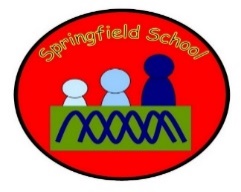 Take the objectives for the LO stickers from this section Progression of Learning Blackbirds Class Medium Term Planning for Science 2Blackbirds Class Medium Term Planning for Science 2Topic: India Vocabulary: Seed, plant soil, stem, leaf, flower, roots, photosynthesis Lesson 1 ‘learn it’ What is photosynthesis     Exposition – What is photosynthesis? Groups – Set up a model of the plants and the process of photosynthesis Plenary – Share work  Lesson 2 ‘learn it’Explore how plants use water    Exposition – How do plants use water? Where does the water go? Groups – Create models of the plants using straw to demonstrate how the water transfers from the roots through the plant. Plenary – Share work.  Lesson 3 ‘show it’ Growing plants Exposition – Growing plants Groups – Grow and take care of plants in the environment Plenary – Share work.Lesson 4 ‘show it’ Growing plants Exposition – Growing plants Groups – Grow and take care of plants in the environment Plenary – Share work.Substantive Knowledge  (Content)Disciplinary Knowledge  (Skills) Observing and Measuring Changes Children can: a make systematic and careful observations; b observe changes over time; c use a range of equipment, including thermometers and data loggers; d ask their own questions about what they observe; e where appropriate, take accurate measurements using standard units using a range of equipment. Identifying, Classifying, Recording and Presenting Data Relate knowledge of plants to studies of all living things.Describe the life process of reproduction in some plants and animals. ‘Link It’ ‘Learn It’‘Check It’ ‘Show It’‘Know It’Previous learning of pupils Knowledge of plants  Observations of plants in the immediate environment Activities provided during lesson Resources PPTs Pictures SeedsPlants   Activities to explore – - pictures of plants - Plants and soil Independent activities linked to lesson Resources PPTs Books Pictures Activities- -Plants and soil - Pictures of plants Opportunities to demonstrate knowledge How will the pupils share knowledge during or end of lessonExplore and discuss photographs of lessonsShare and compare work   Retrieve or generalization of learning after lesson Understand what plants need to grow Understand the different parts of a plant Demonstrate some knowledge of photosynthesis 